NOT: Bu form Anabilim Dalı Başkanlığı üst yazı ekinde word formatında enstitüye ulaştırılmalıdır.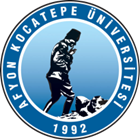 T.C.AFYON KOCATEPE ÜNİVERSİTESİSOSYAL BİLİMLER ENSTİTÜSÜT.C.AFYON KOCATEPE ÜNİVERSİTESİSOSYAL BİLİMLER ENSTİTÜSÜT.C.AFYON KOCATEPE ÜNİVERSİTESİSOSYAL BİLİMLER ENSTİTÜSÜT.C.AFYON KOCATEPE ÜNİVERSİTESİSOSYAL BİLİMLER ENSTİTÜSÜ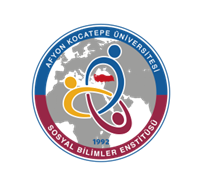 2022-2023 EĞİTİM-ÖGRETİM YILI BAHAR YARIYILI TARİH ANABİLİM DALI  PROGRAMI HAFTALIK DERS PROGRAMI(YÜKSEK LİSANS)2022-2023 EĞİTİM-ÖGRETİM YILI BAHAR YARIYILI TARİH ANABİLİM DALI  PROGRAMI HAFTALIK DERS PROGRAMI(YÜKSEK LİSANS)2022-2023 EĞİTİM-ÖGRETİM YILI BAHAR YARIYILI TARİH ANABİLİM DALI  PROGRAMI HAFTALIK DERS PROGRAMI(YÜKSEK LİSANS)2022-2023 EĞİTİM-ÖGRETİM YILI BAHAR YARIYILI TARİH ANABİLİM DALI  PROGRAMI HAFTALIK DERS PROGRAMI(YÜKSEK LİSANS)2022-2023 EĞİTİM-ÖGRETİM YILI BAHAR YARIYILI TARİH ANABİLİM DALI  PROGRAMI HAFTALIK DERS PROGRAMI(YÜKSEK LİSANS)2022-2023 EĞİTİM-ÖGRETİM YILI BAHAR YARIYILI TARİH ANABİLİM DALI  PROGRAMI HAFTALIK DERS PROGRAMI(YÜKSEK LİSANS)2022-2023 EĞİTİM-ÖGRETİM YILI BAHAR YARIYILI TARİH ANABİLİM DALI  PROGRAMI HAFTALIK DERS PROGRAMI(YÜKSEK LİSANS)2022-2023 EĞİTİM-ÖGRETİM YILI BAHAR YARIYILI TARİH ANABİLİM DALI  PROGRAMI HAFTALIK DERS PROGRAMI(YÜKSEK LİSANS)         GÜNLER         GÜNLER         GÜNLER         GÜNLER         GÜNLER         GÜNLER         GÜNLER         GÜNLERSaatPazartesiPazartesiSalıÇarşambaPerşembePerşembeCuma08:30Osmanlı Arşiv Belgeleri(Prof. Dr. Mehmet Güneş)FORUMAtatürk’ün Büyük Nutku’nun Tahlili(Prof. Dr. Ahmet Altıntaş)FORUMCum. Dönemi Eğitim ve Kültür Reformları(Prof. Dr. Sadık Sarısaman) FORUM09:30Osmanlı Arşiv Belgeleri(Prof. Dr. Mehmet Güneş)CANLIAtatürk’ün Büyük Nutku’nun Tahlili(Prof. Dr. Ahmet Altıntaş)CANLISelçuklularda Fikir Hayatı(Doç. Dr. Selim Kaya)FORUMCum. Dönemi Eğitim ve Kültür Reformları(Prof. Dr. Sadık Sarısaman)CANLIBilimsel Metin Yazımı Çalışmaları(Prof. Dr. Gürsoy Şahin)FORUMBilimsel Metin Yazımı Çalışmaları(Prof. Dr. Gürsoy Şahin)FORUMTürkistan Seyahatnameleri(Doç. Dr. Gülay Çınar)FORUM10:30Osmanlı Arşiv Belgeleri(Prof. Dr. Mehmet Güneş)FORUMSelçuklularda Fikir Hayatı(Doç. Dr. Selim Kaya)FORUMCum. Dönemi Eğitim ve Kültür Reformları(Prof. Dr. Sadık Sarısaman)FORUMBilimsel Metin Yazımı Çalışmaları(Prof. Dr. Gürsoy Şahin)CANLIBilimsel Metin Yazımı Çalışmaları(Prof. Dr. Gürsoy Şahin)CANLITürkistan Seyahatnameleri(Doç. Dr. Gülay Çınar)FORUM11:30Selçuklularda Fikir Hayatı(Doç. Dr. Selim Kaya)CANLIOsmanlı Merkez ve Taşra Teşkilatı(Prof. Dr. Mustafa Güler)CANLIBilimsel Metin Yazımı Çalışmaları(Prof. Dr. Gürsoy Şahin)FORUMBilimsel Metin Yazımı Çalışmaları(Prof. Dr. Gürsoy Şahin)FORUMTürkistan Seyahatnameleri(Doç. Dr. Gülay Çınar)CANLI13:00Milli Mücadelede Türk Basını(Doç. Dr. Feyza Kurnaz Şahin)CANLI Osmanlı Siyasi Tarihi 1699-1792(Dr. Öğr. Üyesi Abdurrahman Ateş)CANLIMilli Mücadelede Türk Basını(Doç. Dr. Feyza Kurnaz Şahin)CANLI Osmanlı Siyasi Tarihi 1699-1792(Dr. Öğr. Üyesi Abdurrahman Ateş)CANLISelçuklu-Bizans İlişkileriDr. Öğr. Üyesi Mehmet YağcıCANLIOsmanlı Merkez ve Taşra Teşkilatı(Prof. Dr. Mustafa Güler)FORUMAtatürk’ün Büyük Nutku’nun Tahlili(Prof. Dr. Ahmet Altıntaş)FORUMEskiçağ Tarihinin Doğu ve Batı Kaynakları(Dr. Öğr. Üyesi Talat Koçak)CANLIAtatürk’ün Büyük Nutku’nun Tahlili(Prof. Dr. Ahmet Altıntaş)FORUMEskiçağ Tarihinin Doğu ve Batı Kaynakları(Dr. Öğr. Üyesi Talat Koçak)CANLI14:00Milli Mücadelede Türk Basını(Doç. Dr. Feyza Kurnaz Şahin)FORUM Osmanlı Siyasi Tarihi 1699-1792(Dr. Öğr. Üyesi Abdurrahman Ateş)FORUMEskiçağ Tarihinin Doğu ve Batı Kaynakları(Dr. Öğr. Üyesi Talat Koçak)FORUMMilli Mücadelede Türk Basını(Doç. Dr. Feyza Kurnaz Şahin)FORUM Osmanlı Siyasi Tarihi 1699-1792(Dr. Öğr. Üyesi Abdurrahman Ateş)FORUMEskiçağ Tarihinin Doğu ve Batı Kaynakları(Dr. Öğr. Üyesi Talat Koçak)FORUMOsmanlı Askeri Teşkilatı(Prof. Dr. Ahmet Yaramış)CANLICum. Dönemi Türk Dış Siyaseti(Dr. Öğr. Üyesi Ayşe Aydın)CANLI Selçuklu-Bizans İlişkileriDr. Öğr. Üyesi Mehmet YağcıFORUMOsmanlı Merkez ve Taşra Teşkilatı(Prof. Dr. Mustafa Güler)FORUMEskiçağ Tarihinin Doğu ve Batı Kaynakları(Dr. Öğr. Üyesi Talat Koçak)FORUMEskiçağ Tarihinin Doğu ve Batı Kaynakları(Dr. Öğr. Üyesi Talat Koçak)FORUM15:00Milli Mücadelede Türk Basını(Doç. Dr. Feyza Kurnaz Şahin)FORUMOsmanlı Siyasi Tarihi 1699-1792(Dr. Öğr. Üyesi Abdurrahman Ateş)FORUMMilli Mücadelede Türk Basını(Doç. Dr. Feyza Kurnaz Şahin)FORUMOsmanlı Siyasi Tarihi 1699-1792(Dr. Öğr. Üyesi Abdurrahman Ateş)FORUMOsmanlı Askeri Teşkilatı(Prof. Dr. Ahmet Yaramış)FORUMCum. Dönemi Türk Dış Siyaseti(Dr. Öğr. Üyesi Ayşe Aydın)FORUMSelçuklu-Bizans İlişkileriDr. Öğr. Üyesi Mehmet YağcıFORUMBAHAR DÖNEMİNDE BAŞLAYANLAR İÇİN ZORUNLU Bilimsel Araştırma Yöntemleri ve Yayın Etiği(Prof. Dr. Gürsoy Şahin)CANLI16:00Osmanlı Askeri Teşkilatı(Prof. Dr. Ahmet Yaramış)FORUM Cum. Dönemi Türk Dış Siyaseti(Dr. Öğr. Üyesi Ayşe Aydın)FORUMBAHAR DÖNEMİNDE BAŞLAYANLAR İÇİN ZORUNLU Bilimsel Araştırma Yöntemleri ve Yayın Etiği(Prof. Dr. Gürsoy Şahin)FORUM17:00BAHAR DÖNEMİNDE BAŞLAYANLAR İÇİN ZORUNLU Bilimsel Araştırma Yöntemleri ve Yayın Etiği(Prof. Dr. Gürsoy Şahin)FORUM